Application of Tank Cleanup 船舶清仓申请Local Authority (MSA/CUSTOMS/immigration office)  We apply for tank cleanup at the port, and will take all necessary measures as per the rules and regulations, detailed information listed hereunder:                                                                                                                                                                   Name of the shipName of the shipName of the shipIMO No. IMO No. IMO No. Apply for starting cleanup tanks at the port of Apply for starting cleanup tanks at the port of Apply for starting cleanup tanks at the port of Estimated Time of Arrival Estimated Time of Arrival Estimated Time of Arrival Estimated Time of DepartureEstimated Time of DepartureEstimated Time of DeparturePlanned to discharge pollutant at the port ofPlanned to discharge pollutant at the port ofPlanned to discharge pollutant at the port ofLast three cargoes Last three cargoes Last three cargoes Next CargoNext CargoNext CargoNext Destination Next Destination Next Destination P&I CLUBP&I CLUBP&I CLUBH & M insurerH & M insurerH & M insurerAppointed SPRO agentAppointed SPRO agentAppointed SPRO agentThis Application is to be completed 72 hours prior to arrival in the Operating Waters of the People Republic of China and to be sent to osro@shorefacility.com This Application is to be completed 72 hours prior to arrival in the Operating Waters of the People Republic of China and to be sent to osro@shorefacility.com This Application is to be completed 72 hours prior to arrival in the Operating Waters of the People Republic of China and to be sent to osro@shorefacility.com This Application is to be completed 72 hours prior to arrival in the Operating Waters of the People Republic of China and to be sent to osro@shorefacility.com 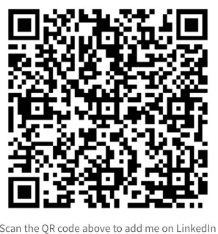 SHIP STAMPCAPT:DATE: